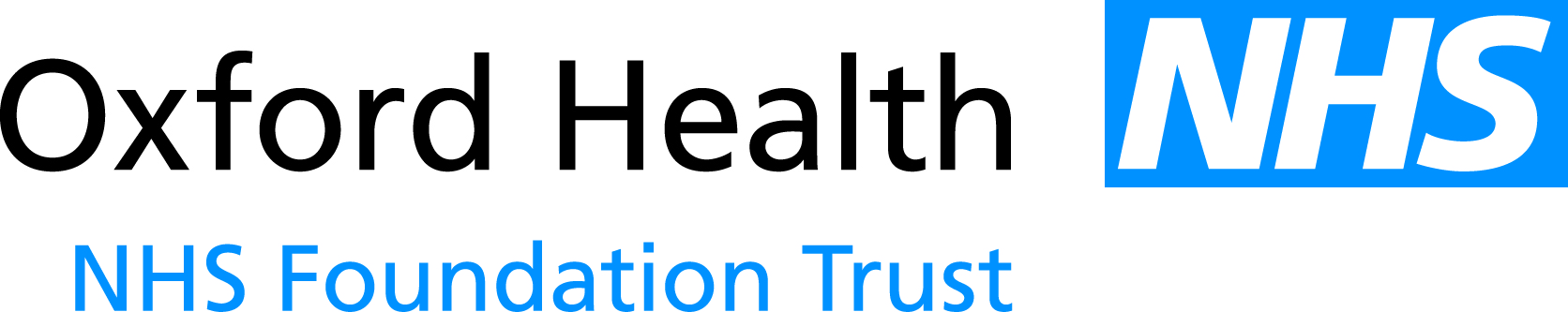 BOARD OF DIRECTORS MEETING- meeting held in public -Wednesday, 27 April 201608:45 – 12:00Unipart Conference CentreGarsington Road, Cowley, Oxford OX4 2PG 
(for Sat Nav OX4 6LN)AgendaIndicative TimeWelcome and Apologies for AbsenceMGH08:45INTRODUCTORY ITEMSDeclarations of Interest (paper – BOD 42/2016)  To confirm Directors’ interestsMGH08:45Minutes and Matters Arising of the Board of Directors Meeting Held on 23 March 2016 (paper – BOD 43/2016)To confirm the Minutes of the meeting and report on matters arisingMGH08:50Chief Executive’s Report (paper – BOD 44/2016) To noteSB09:00Chief Operating Officer’s Report (paper – BOD 45/2016) To  noteDH 09:15SAFETY & QUALITY Quality and Safety Report: Effectiveness (paper – BOD 46/2016) To  noteMHa09:25Quality Account (paper – BOD 47/2016)  To noteRA09:35Inpatient Safer Staffing (Nursing) (paper – BOD 48/2016)  To  noteRA09:45Learning Disability update (paper – BOD 49/2016)  To noteRA09:55FINANCE, PERFORMANCE & GOVERNANCEFinance Report  (paper – BOD 50/2016)To  noteMMcE10:05Performance Report (paper – BOD 51/2016)  To  noteMMcE10:15Workforce Performance Report  (paper – BOD 52/2016)To  noteMMcE10:25Business Plan Q4 Report (paper – BOD 53/2016)  To noteMMcE10:35Board Assurance Framework Q4 Report (paper – BOD 54/2016)For assuranceKR10:45Monitor in-year submissionself-certification Q4 Report (paper – BOD 55/2016)financial commentary (oral update)To approveKRMMcE10:55Corporate Registers:Register of Application of Seal (paper – BOD 56/2016)  Register of Gifts, Hospitality & Sponsorship (paper – BOD 57/2016)To note KR11:10PATIENT EXPERIENCE PRESENTATIONPatient Story (presentation)  To noteThe patient stories presented to Board may have certain details anonymised to protect individuals’ confidentiality; permissions have been granted.RA11:20STRATEGY Patient Involvement and Experience Strategy (paper – BOD 58/2016) To approveRA11:35REPORTS/RECOMMENDATIONS FROM COMMITTEESMinutes from Committees:Audit Committee – 20 April 2016 (oral update)   AC11:50Any Other Business11:55Meeting Close12:00Date of next meeting:    Wednesday, 25 May 2016